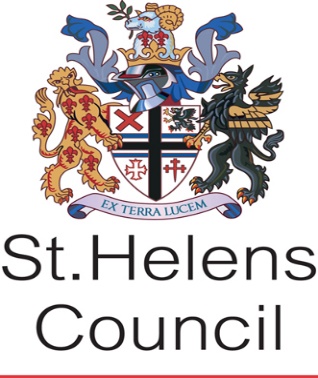 LEGAL GATEWAY PANEL Review ReportDate: Please note – the previous Legal Gateway Report / Minutes will be provided to the Panel.  Please do not repeatDOCUMENTS REQUIRED Updated Impact ChronologyUpdated GenogramCurrent planPre proceedings plan/review papers.ICPC/review reportsAny other relevant documents/assessmentsEvidence of family group meetingEvidence of graded care profileUpdated Case Summary DETAILS OF CHILD/REN:  FAMILY COMPOSITION/OTHER SIGNIFICANT CARERS:OUTCOME OF PANEL REQUESTED:-DATE PLO INITIATED AND REVIEW DATESUPDATE SINCE LAST PANELVIEWS 
 VIEWS PARENT/CHILD: please ensure the parents and child/s views on the plan 
          are recorded.  REVIEW LEGAL GATEWAY MEETING RECORDPRESENT AT MEETING LEGAL ADVICE  MANAGEMENT DECISION CONSIDERATION OF PERMANENCE PLANS ACTIONSGUIDANCE ON ACTIONS Consideration of following issues S20 – issues for consideration, exit pathway and timescales Pre-Proceedings letter to be sent - timescalePre-Proceedings first meeting to be held – timescaleCare Proceedings - SWET to be completed – timescaleParenting Assessment - timescalesPsychological / Psychiatric / PAMS Assessment – timescalesFamily Meetings / Family Group ConferenceViability of family / other (consideration of connected persons)Regulation 24 Viability AssessmentAgency Statements / Information Updated GenogramUpdated Chronology Placement Panel – referralPermanence Panel – referralContact the Adoption Service for Adoption advice meetingTogether or Apart assessmentEarly Permanence Planning Concurrency / FFAReview by Legal Gateway Panel – timescale Full names of childrenDOB/AGEGender (M/F)AddressEthnicityICS Number NameDOBRelationshipAddressEthnicityPR Y/NSection 20Continuation of S20Pre-ProceedingsDischarge of Pre-ProceedingsCare ProceedingsSupervision Order Date pre-proceedings commenced1st review2nd review3rd reviewOutline any significant events, progress made, information about further incidents or concerns, level of engagement, views of partner agencies / core group, IRO / Conference Chair views, impact of current plan, updates and progress on specialist reports.What’s working well:What are we still worried about:What progress is being made on the plan, engagement: Danger Statement/impact on child - what is the daily lived experience, information / observations of professionals involved, the risks they are exposed to and direct impact on the children.VOICE OF THE CHILD – their voice, evidence of direct work completed and observations of the children.Update on previous Recommendations from Panel.  FROM COMMENTSIRO / CONFERENCE CHAIRHoS /TMFROMCOMMENTSParent/CarersChild viewsNameJob TitleProvided by Legal and inserted into the Minutes Summary of Discussion and Decision YesNoRehabilitation to ParentsPlaced with extended family / friendsChild Arrangements / SGOLocal Authority arranged accommodation Adoption ACTIONSRESPONSIBILITYTIMESCALE123456Return to Legal Gateway Panel / attend Permanence Panel 